データベース演習 （Advanced Database Exercise）４．Pythonのデータフレーム，集計・集約，ソートURL: http://www.kkaneko.jp/cc/dbenshu/index.html概要 Abstractこの演習では、Python でのデータ処理機能を演習する。MySQL Employees Sample データベースを使用する　Today's class is python's data processing function. MySQL Exmployees Sample is used as a sample dataset. ■　Python の pandas パッケージ (Python pandas パッケージ) Python の pandas パッケージは、次の機能を持つ．(Python's pandas package has the followin functions)　・データフレームと呼ばれる表形式データの処理 (DataFrame data structure is a table style data structure)　・時系列データの処理 (Time series data processin)　・集計、集約 (grouping, aggregating)　・CSVファイル、Excel2003 ファイルなどの読み書き機能 (Input/Output data files, CSV, Excel2003 etc)　・リレーショナルデータベースとの連携機能 (Relational database)  など (etc.)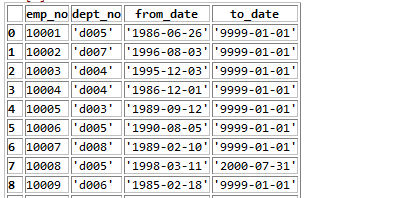 Python のデータフレームの例■ SQL の GLOBSQL の GLOB は、文字列のパターンマッチを行う (SQL's GLOB is string pattern matching)	*  任意の文字列とマッチ (any string)	?  任意の１文字とマッチ (any character)	[a-z]  a,b,…,zのどれか１文字とマッチ (a, b, …, z)　　　　など 例えば、次のSQL プログラムでは、列 A に文字列 9999 を含む行を得るThe evaluation result of the following SQL program is a set of lines that the arribute value of A contains 9999.	select * from R where A GLOB '*9999*'演習 4 (Exercises 4)前準備 (preparation)・MySQL Empolyees Sample データベース  (MySQL Empolyees Sample Database)     MySQL employees sample データベースの出典と著作権表示出典：MySQL employees sample database https://dev.mysql.com/doc/employee/en/  
===
This work is licensed under the Creative Commons Attribution-Share Alike 3.0 Unported License. To view a copy of this license, visit http://creativecommons.org/licenses/by-sa/3.0/ or send a letter to Creative Commons, 171 Second Street, Suite 300, San Francisco, California, 94105, USA.
Please contact http://www.mysql.com/about/contact/ for more information.■ ステップ1 (Step 1)python のパッケージをインストールする。次回以降の授業でも使う(Install python packages for future use)①　スタートメニューの「Anaconda3 (64bit)」の下の「Anaconda Prompt」を管理者として実行する．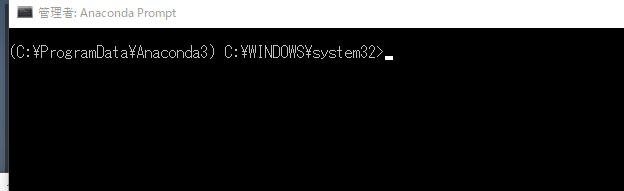 2. Anaconda Promptで，次の Python プログラムを実行しなさい     pip install bottle    pip install numpy    pip install scipy    pip install pandas    pip install matplotlib    pip install scikit-learn　  pip install seaborn　※ ここまで。上の操作をすべて実行してください。ステップ2 (Step 2)IPython コンソール・ウインドウで，次の Python プログラムを実行させてみなさい SQLite3データベースに接続する (connect to a SQLite3 database using IPython console)   ◆ 今日の演習ではSQLite3 データベースファイル名は c:\hoge3.sqlite  (SQLite3 database file name is 'c:\hoge3.sqlite')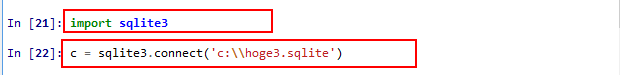 ステップ３ (Step 3)pandasの機能を使い、リレーショナルデータベースのテーブルと、Pythonのデータフレーム(Data Frame)に読み込む(Read a relational table to a python data frame using pandas package)データフレームを格納するためのオブジェクト df を作っている　(Create a varible df to store a data frame)import sqlite3c = sqlite3.connect('c:\\hoge3.sqlite')import pandasdf = pandas.io.sql.read_sql("select * from dept_emp", c)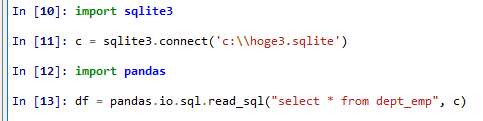 ステップ４ (Step 4)読み込んだデータフレームの確認と分析 (Example the data frame)1. 確認する (listing the data frame)             　　　　　　　　　　 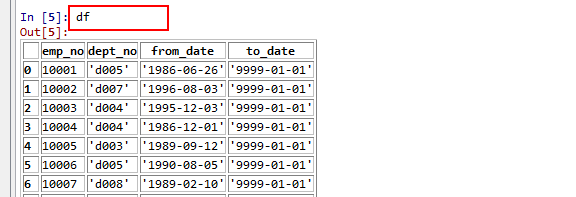 2. 集計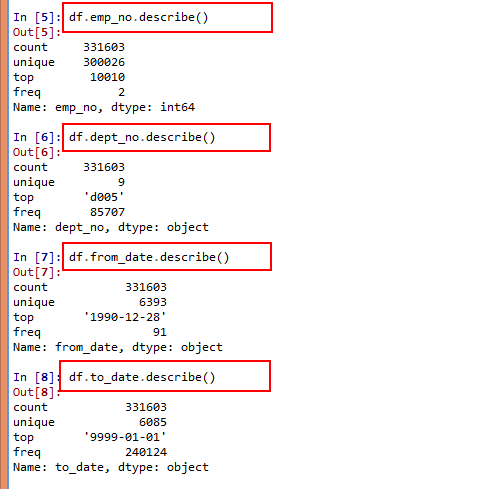 3. ソート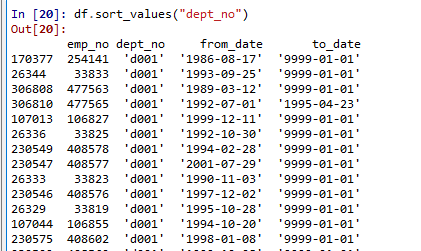 　       昇順 (ascending)                                   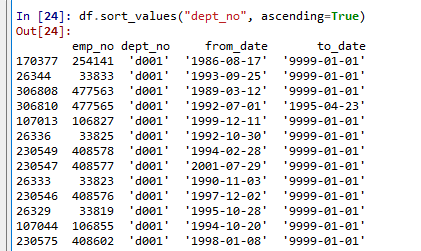            降順 (descnding)                 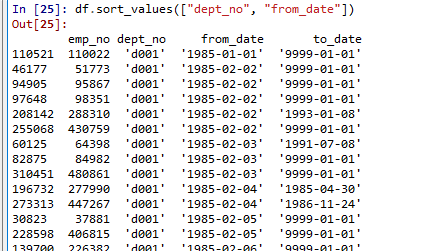          多値 (multi attribute)4. 頻度分布 histgramming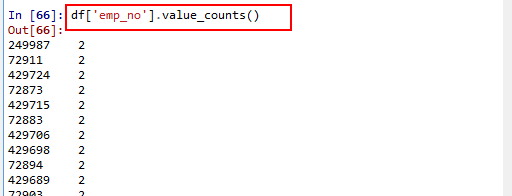 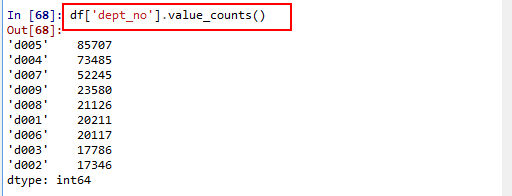 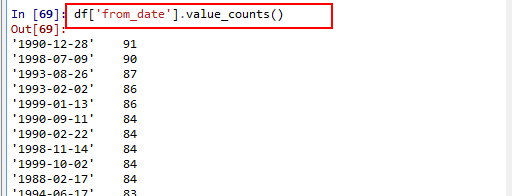 5. 集約 grouping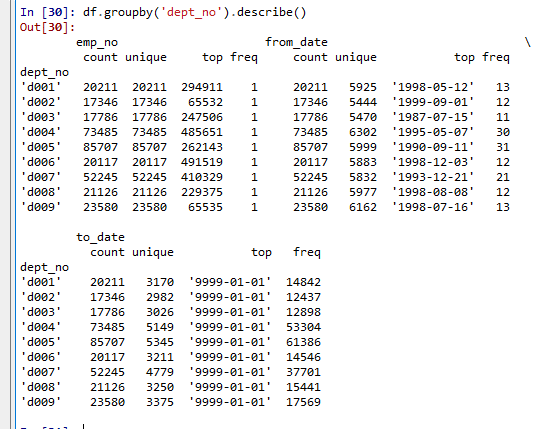 